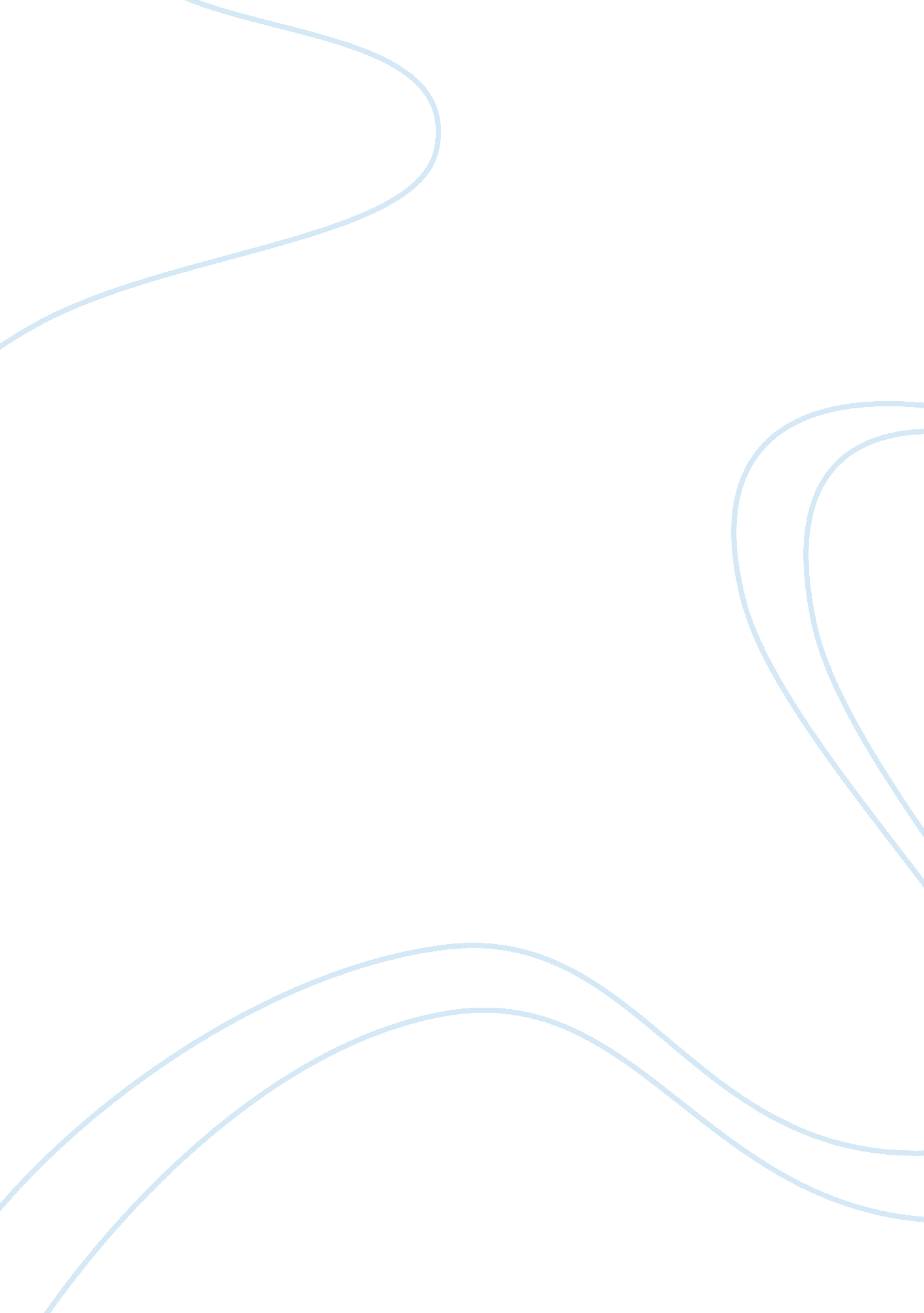 My favorite gameLiterature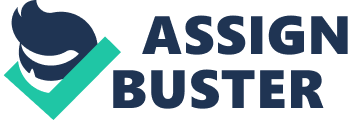 My Favorite Game From the contemporary generation’s options for leisure, entertainment and games, most youngsters spend their spare time in front of their personal computers playing video games. The diversity as well as quantity of games abound and are designed for specific target audiences. For boys, the Call of Duty video game series has been an all-time favorite. For me, my favorite game is the Call of Duty: Modern Warfare 3 because of its realistic environment and interactive online gaming design. 
The realistic environment was just exemplary made as one could be immersed in scenarios that resemble the actual real world environment in complete warfare, World War III. As the first-person shooter, one would be actively involved in deciding which weapon would be used to defeat one’s enemies and to attain pre-defined missions. Likewise, there are options for using different modes from campaign, cooperative, multi-player, and even special ops that make interactive gaming more fun. 
One could be totally committed to the role of the player as focused to reach the mission destination without being shot or wounded. The missions were very challenging and vary in levels of requirements; making the game more interesting and captivating. Of course, apart from attaining the mission, I would not want to see any blood splattered on the screen. The game is just incomparably superb that I get to play it any chance I have. Indeed, there is a solder in every man’s heart and the Call of Duty just keeps on inviting me to play. 